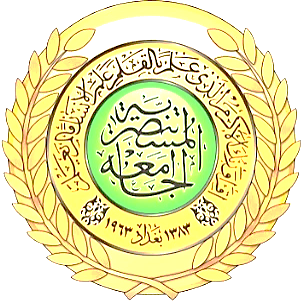 
                                     السيرة العلميةالاسم الثلاثي: أسماء عبد الباقي محمد الموصلي	
الكلية /القسم: كلية الآداب / قسم اللغة العربية 
الوظيفية الحالية: أستاذ جامعي
الشهادات الحاصل عليها: دكتوراه لغة عربية  
التخصص العام: لغة 
التخصص الدقيق: نحو ودلالة
الخبرات اللغوية: 
اللقب العلمي:  أستاذ مساعدالجهة المانحة : كلية الآداب/ الجامعة المستنصرية 
سنوات الخدمة الجامعية:18 سنة
عنوان رسالة الماجستير: جهود الإمام الشافعي اللغوية في كتاب الزاهر للأزهري
عنوان رسالة الدكتوراه: أسلوب الربط وأدواته في صحيح مسلم دراسة تحليلية في البنية اللغوية
رقم الهاتف: 
البريد الإلكتروني: asmaa1977@uomustansiriyah.edu.iqالجوائز والمنح الدراسية والتكريم:الأعمال المنجزة - الكتب المؤلفة والمترجمة:البحوث العلمية المنشورة:المؤتمرات والندوات (ورقة بحث / محاضرة):أعمال قيد الإنجاز_ الكتب المؤلفة والمترجمة و البحوث العلمية:الخبرات التدريسية:     الدورات التدريبية:المناصب الإدارية:اللجان المشارك بها:تأسم الجائزة والمنح والتكريمالجهة المانحةالسنة1كتاب شكر وتقدير من قسم التطوير والتدريبدائرة التخطيط والدراسات / وزارة العمل والشؤون الاجتماعية20192كتاب شكر وتقدير عن دورة تدريبيةوزير العمل والشؤون الاجتماعية20193كتاب شكر وتقدير في لجنة الضمان والجودة لقسم اللغة العربيةعميد كلية الآداب / الجامعة المستنصرية20184كتاب شكر وتقدير كعضو في اللجنة الامتحانية رئيس الجامعة المستنصرية20175كتاب شكر وتقدير من وحدة التأهيل والتوظيف والمتابعةعميد كلية الآداب / الجامعة المستنصرية20176كتاب شكر وتقدير في النشاط الثقافي لقسم اللغة العربيةعميد كلية الأداب/ الجامعة المستنصرية20177كتاب تقدير وشكر عن الاداء المتميز في الجانب العلميكلية الآداب – الجامعة المستنصرية20168كتاب شكر وتقديررئيس الجامعة المستنصرية20149كتاب شكر وتقديررئيس الجامعة المستنصرية201110كتاب شكر وتقدير عن الأداء المتميز كعضو في اللجنة الامتحانية   كلية الآداب / الجامعة المستنصرية  201111كتاب شكر وتقدير بمناسبة فوز الجامعة في مسابقة ( ic3)وزير التعليم العالي 201112كتاب تقدير عن الاداء المتميز في اللجنة الامتحانيةكلية الاداب – الجامعة المستنصرية200813كتاب شكر وتقدير كعضو لجنة امتحانية  رئيس الجامعة المستنصرية200714كتاب شكر وتقدير في إقامة دورة تدريبية مجانية عميد كلية الآداب /الجامعة المستنصرية201915كتاب شكر وتقدير للإنجازات التي حققتها الكليةعميد كلية الأداب/الجامعة المستنصرية2019تعنوان الكتابمكان النشرالناشرالسنةتعنوان البحثمكان النشرالناشرالسنة1أسلوب النفي في بعض الأحاديث النبوية الشريفة صحيح مسلم إنموذجًامجلة كلية الآدابجامعة بغداد  20122الأساليب الإنشائية غير الافصاحية في بعض الأحاديث النبوية الشريفة صحيح ابن مسلم إنموذجًامجلة كلية التربية الأساسية الجامعة المستنصرية  20133معمارية الصوت في القرآن الكريممجلة الأستاذكلية التربية ابن رشد / جامعة بغداد20184الاستلزام الحواري بين التراث والحداثة صحيح ابن حِبان إنموذجًا مجلة الفنون والأدب وعلوم الإنسانيات والاجتماعكلية الامارات للعلوم التربوية2019تاسم المؤتمر أو الندوةمكان انعقادهاالسنة1تطوير السلامة اللغوية  وحدة التعليم المستمر /كلية الآداب /الجامعة المستنصرية20192السلامة اللغوية في الكتب الرسميةدائرة التخطيط والدراسات/وزارة العمل والشؤون الاجتماعية20193دلالة السمع بين اللغة والأدبكلية الآداب / الجامعة المستنصرية20174تطوير المهارات اللغوية للطلبة المتوقع تخرجهم كلية الآداب /الجامعة المستنصرية20175تصنيف الأخطاء اللغوية ومستوياتهاكلية الآداب/الجامعة المستنصرية20196تحري الأخطاء اللغوية عند الطلبةكلية الآداب/الجامعة المستنصرية2019تعنوان الكتب المؤلفة والمترجمة و البحوث العلميةالعمل قيد الإنجازالعمل المقدم للنشر1بحث في الدلالة المعجميةقيد الإنجاز2بحث في اللهجات العربيةقيد الإنجازتاسم المادة التدريسيةالسنة1علوم القرآن الكريم2013 ، 20122مناهج المفسرين2009 ، 20083علم اللغة العام 2015 ، 20164عربية عامة 2007 ، 20065علوم الحديث النبوي الشريف             2018،2017 6النحو العربي             2019،20177علم الدلالة العربي             2019،20188منهج البحث والاستلال الالكتروني            2019،2020تاسم التدريبواسم المؤسسة التي أجرت التدريبالمكانالسنة1أسلوب المخاطبات الرسميةمركز التعليم المستمر رئاسة الجامعة المستنصرية20182دورة الماستر شيت الالكترونيوحدة التعليم المستمر بالتعاون مع شعبة الضمان والجودةكلية الآداب / الجامعة المستنصرية20173دورة IC3مركز الحاسبة في كلية التربية كلية التربية/الجامعة المستنصرية20124دورة طرائق تدريسمكتب الاستشارات التربوية كلية التربية/الجامعة المستنصرية2002تالمناصب الإداريةفترة التكلفة1مدقق لغوي في الشعبة الإعلامية20182سكرتارية لجنة الترقيات العلمية في كلية الآداب/ الجامعة المستنصرية20023سكرتارية مكتب المعاون لشؤون الدراسات العليا2001تاسم اللجنةمهام اللجنةفترة عمل اللجنة1اللجنة الامتحانية تنظيم الامتحانات النهائية للدراسات الاولية2019،2017،2011،20072عضو اللجنة الإعلامية لمؤتمر السرد الدولي الثالثنشر أخبار المؤتمر على الانترنيت20193عضو لجنة السلامة اللغويةالحفاظ على اللغة العربية20194لجنة الضمان والجودة لقسم اللغة العربيةتقييم أداء أساتذة القسم2019،20175لجنة في المهرجان الوطني لمكافحة الجريمة الالكترونيةاستقبال الضيوف20196لجنة الإرشاد الاكاديميإرشاد وتوجيه الطلبة 2018،20177لجنة الضمان والجودة للمرحلة الرابعةتأهيل الطلبة التوقع تخرجهم2018،20178لجنة الزي الموحدمتابعة التزام الطلاب بالزي الموحد20159لجنة وحدة تسجيل المقررات الدراسيةتسجيل طلبة المرحلة الاولى ضمن نظام المقررات202010لجنة المقاصة العلمية في القسمللدراستين الاولية والعليا202011رئيس لجنة الضمان والجودةرصانة القسم في الكلية2020